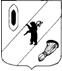 КОНТРОЛЬНО-СЧЕТНАЯ КОМИССИЯ ГАВРИЛОВ-ЯМСКОГО МУНИЦИПАЛЬНОГО РАЙОНА                 152240, Ярославская область, г. Гаврилов-Ям, ул. Советская, д. 51___________________________________________________________________________________Заключение 01-16/4на проект  решения Муниципального СоветаЗаячье-Холмского сельского поселения«О  бюджете Заячье-Холмского сельского поселения  на 2023 год»г. Гаврилов-Ям	13.12.2022 г.      Заключение Контрольно-счетной комиссии Гаврилов-Ямского муниципального района на проект  решения Муниципального Совета Заячье-Холмского сельского поселения  «О  бюджете Заячье-Холмского сельского поселения на 2022 год и плановый период 2023-2024 годов» подготовлено в соответствии с требованиями Бюджетного кодекса Российской Федерации, Положения «О бюджетном процессе в Заячье-Холмском сельском поселении», утвержденного Муниципальным Советом от 01.11.2013 № 27 (в действ.редакции от 05.11.2019 № 9) и Положения «О Контрольно-счетной комиссии Гаврилов-Ямского муниципального района», утвержденного Решением Собрания представителей Гаврилов-Ямского муниципального района  от 28.10.2021 № 118.Лица, осуществляющие проверку:Проверка осуществлялась инспектором Контрольно-счетной комиссии Гаврилов-Ямского  муниципального района А.Р. Федоровой.Сроки проведения: с 09.12.2022 года по 13.12.2022 года. 1. Общие положения          1.1. Проект решения  Муниципального Совета  Заячье-Холмского сельского поселения «О  бюджете Заячье-Холмского сельского поселения на 2023 год» (далее проект решения о бюджете) составляется и утверждается на очередной финансовый год, что соответствует пункту 4 статьи 169 Бюджетного кодекса Российской Федерации (далее – БК РФ) и пункту 1 статьи 4  Положения о бюджетном процессе в Заячье-Холмском сельском поселении (далее Положение), с разработкой и утверждением  среднесрочного финансового плана.     Проект  решения о бюджете внесен на рассмотрение  Муниципального Совета Заячье-Холмского сельского поселения 14.11.2022 г.,  в сроки  установленные частью 1 статьи 185 БК РФ, пунктом 3 статьи 34 Положения.      Направлен в Контрольно-счетную комиссию Гаврилов-Ямского муниципального района (далее - Контрольно-счетная комиссия) 14.11.2022 г. (вход. письмо от 14.11.2022 № 47).Проверкой соблюдения сроков внесения проекта бюджета на рассмотрение представительным органом муниципального образования, предусмотренных статьей 185 БК РФ, и сроков представления Проекта бюджета, документов и материалов, представляемых одновременно с ним в Контрольно-счетную комиссию, нарушений не установлено.       Анализ проекта  решения Муниципального Совета Заячье-Холмского сельского поселения «О  бюджете Заячье-Холмского сельского поселения  на 2023 год» осуществлялся на основании документов действующих на момент подачи проекта бюджета в Контрольно-счетную комиссию.    На рассмотрение Муниципального Совета представлены следующие документы и материалы:пояснительная записка к проекту решения о бюджете с приложениями о распределении бюджетных ассигнований по разделам и подразделам классификации расходов бюджетов, Постановление Администрации Заячье-Холмского сельского поселения от 09.11.2022 № 161 «Об утверждении среднесрочного финансового плана Заячье-Холмского сельского поселения на 2023-2025 годы»,Распоряжение Администрации Заячье-Холмского сельского поселения от 03.11.2022 № 7 «Об утверждении Перечня и кодов целевых статей расходов бюджета Заячье-Холмского сельского поселения»,сведения реестра источников доходов бюджета Заячье-Холмского сельского поселения,расчет к прогнозу поступления налоговых и неналоговых доходов в бюджет Заячье-Холмского сельского поселения на 2023 год и на плановый период 2024-2025 годов,ожидаемое исполнение прогнозируемых доходов и расходов бюджета за 2022 год в соответствии с классификацией доходов и расходов бюджетов РФ, Постановление Администрации Заячье-Холмского сельского поселения  от 25.08.2022 № 118 « Об основных направлениях бюджетной и налоговой политики Заячье-Холмского сельского поселения  на 2023 год и на плановый период 2024 и 2025 годов»,Постановление Администрации Заячье-Холмского сельского поселения от 16.06.2022 № 89 «Об утверждении Плана разработки проекта бюджета Заячье-Холмского сельского поселения на 2023 год»,Постановление Администрации Заячье-Холмского сельского поселения  от 30.09.2022 № 129 «Об утверждении «Прогноза социально-экономического развития Заячье-Холмского сельского поселения на 2023-2025 годы»,Постановление Администрации Заячье-Холмского сельского поселения от 21.10.2021 № 125 «Об утверждении перечней главных администраторов доходов бюджета Заячье-Холмского сельского поселения»,Постановление Администрации Заячье-Холмского сельского поселения от 21.10.2021 № 126 «Об утверждении перечней главных администраторов источников финансирования дефицита бюджета Заячье-Холмского сельского поселения»,Постановление Администрации Заячье-Холмского сельского поселения от 07.10.2021 № 120/1 «Об утверждении перечня муниципальных программ Заячье-Холмского сельского поселения»,паспорта муниципальных программ.    Перечень документов и материалов, представленных одновременно с проектом бюджета, по своему составу и содержанию в основном соответствуют требованиям статьи 184.2 БК РФ, пункта 5 статьи 34 Положения.    В проекте решения о бюджете содержатся основные характеристики бюджета, к которым относятся общий объем доходов бюджета, общий объем расходов, дефицит бюджета, которые, отвечают требованиям статьи 184.1. БК РФ.    В целях реализации принципа прозрачности (открытости),  установленного статьей 36 Бюджетного кодекса Российской Федерации и  соблюдения  ее требований 14.11.2022 года на официальном сайте Администрации Заячье-Холмского сельского поселения www.zholm.ru и 17.11.2022 года в газете «Гаврилов-Ямский вестник» № 45 опубликован проект Решения Муниципального Совета Заячье-Холмского сельского поселения «О бюджете Заячье-Холмского сельского поселения на 2023 год».     1.2. Согласно статье 33 БК РФ соблюден принцип сбалансированности бюджета Заячье-Холмского сельского поселения (далее - сельское поселение, поселение), объем предусмотренных бюджетом расходов  соответствует суммарному объему доходов бюджета и поступлений источников финансирования его дефицита.      Проектом решения о бюджете предлагается утвердить основные характеристики и показатели бюджета Заячье-Холмского сельского поселения на 2023 год.      Прогнозируемые доходы бюджета на 2023 год отнесены на определенные статьей 20 БК РФ виды доходных источников в соответствии с классификацией доходов бюджета бюджетной системы Российской Федерации (приложение 2 Проекта решения).      Бюджетные ассигнования на 2023 год распределены по разделам и подразделам согласно классификации расходов бюджета бюджетной системы Российской Федерации (приложение 1 к пояснительной записке Проекта решения).     Согласно классификации расходов бюджета бюджетной системы Российской Федерации произведено распределение на 2023 год по целевым статьям (муниципальным программам и непрограммным направлениям деятельности), группам видов расходов, установленных статьей 21 БК РФ и присвоением соответствующего кода бюджетной классификации (приложение 3 Проекта решения).Так же, проектом решения предлагается утвердить:нормативы (проценты) отчислений доходов от уплаты налогов (сборов) и платежей в бюджет Заячье-Холмского сельского поселения на 2023 год (приложение 1 Проекта бюджета),ведомственную структуру расходов бюджета сельского поселения на 2023 год  (приложение 4 Проекта решения),общий объем межбюджетных трансфертов бюджету Гаврилов-Ямского муниципального района на 2023 год (приложение 5 Проекта решения),источники внутреннего финансирования дефицита бюджета муниципального образования на 2023 год (приложение 6 Проекта решения),программу внутренних заимствований Заячье-Холмского сельского поселения на 2023 год (приложение 7 Проекта решения),перечень муниципальных целевых программ (приложение 8 Проекта решения).      1.3. Постановлением Администрации Заячье-Холмского сельского поселения от 14.11.20221 № 163 «О проведении публичных слушаний по проекту бюджета Заячье-Холмского сельского поселения на 2023 год» определена дата публичных слушаний по обсуждению проекта бюджета на  07.12.2022 года, что соответствует статье 28 Федерального закона от 06.10.2003 № 131-ФЗ «Об общих принципах организации местного самоуправления в Российской Федерации». Положение «О публичных слушаниях» утверждено Муниципальным Советом Заячье-Холмского сельского поселения 03.03.2016 № 5.2.Параметры прогноза исходных показателей принятых для составления  проекта   бюджета В соответствии со статьей 172 БК РФ составление  проекта   бюджета   Заячье-Холмского сельского поселения   основывается на:положениях послания Президента Российской Федерации Федеральному Собранию Российской Федерации, определяющих бюджетную политику (требования к бюджетной политике) в Российской Федерации, основных направлениях бюджетной, налоговой и таможенно-тарифной политики Российской Федерации (основных направлениях бюджетной и налоговой политики субъектов Российской Федерации, основных направлениях бюджетной и налоговой политики муниципальных образований),на прогнозе социально-экономического развития,на основных направлениях бюджетной  и налоговой политики,муниципальных программах (проектах муниципальных программ, проектах изменений указанных программ).        Среднесрочный финансовый план Заячье-Холмского  сельского поселения на 2023-2025 годы, утвержден постановлением Администрации Заячье-Холмского сельского поселения 09.11.2022 № 161 «Об утверждении среднесрочного финансового плана Заячье-Холмского сельского поселения на 2023-2025 годы», что соответствует статье 174 БК РФ. В плане разработки бюджета поселения установлен срок – до 15.11.2022 г. Сроки разработки документа не нарушены.2.1.Прогноз социально-экономического развитияСогласно пункту 1 статьи 169 БК РФ  проект бюджета составляется на основе прогноза социально-экономического развития (далее – прогноз СЭР) в целях финансового обеспечения расходных обязательств. Состав прогноза соответствует статье 173.3, 173.4 БК РФ.Прогноз СЭР Заячье-Холмского сельского поселения утвержден постановлением Администрации  Заячье-Холмского сельского поселения 30.09.2022 № 129 «Об утверждении «Прогноза социально-экономического развития Заячье-Холмского сельского поселения на 2023-2025 годы».      Согласно Плану разработки бюджета срок разработки прогноза СЭР установлен до 15.10.2022 г. Установленные сроки разработки документа соблюдены, что  соответствует  статье 169 БК РФ.  Прогноз СЭР основан на оценке состояния и перспектив развития социально-экономической ситуации в районе и разработан в двух основных вариантах развития. Согласно статье 37 БК РФ принцип достоверности бюджета означает надежность показателей прогноза СЭР соответствующей территории и реалистичность расчета доходов и расходов бюджета.      На основании пункта 2 статьи 173 БК РФ Прогноз социально-экономического развития Российской Федерации, субъекта Российской Федерации, муниципального образования ежегодно разрабатывается в порядке, установленном соответственно Правительством Российской Федерации, высшим исполнительным органом государственной власти субъекта Российской Федерации, местной администрацией.             Постановлением Администрации Заячье-Холмского сельского поселения от 28.04.2015 № 69 разработан и утвержден Порядок разработки прогноза социально-экономического развития Заячье-Холмского сельского поселения на среднесрочный период. В соответствии со статьей 11 Федерального закона от 28.06.2014 № 172-ФЗ (ред. от 31.07.2020) «О стратегическом планировании в Российской Федерации» (далее – Федеральный закон от 28.06.2014 № 172-ФЗ) прогноз СЭР муниципального образования относится к документам стратегического планирования.  Согласно статье 13 Федерального закона от 28.06.2014 № 172-ФЗ, в соответствии с которой прогноз СЭР подлежит вынесению на общественное обсуждение и в целях обеспечения открытости и доступности информации об основных положениях документов стратегического планирования их проекты подлежат размещению на официальном сайте Администрации. В ходе подготовки заключения на проект решения о бюджете проведена проверка соблюдения указанных норм закона.  Прогноз СЭР выносился на общественное обсуждение, о чем свидетельствует предоставленный Администрацией Заячье-Холмского сельского поселения «Протокол публичных слушаний проекта Прогноза социально-экономического развития Заячье-Холмского сельского поселения на 2023-2025 годы» от 29.09.2022 года.3. Основные направления бюджетной и налоговой политики сельского поселения  Основные направления бюджетной и налоговой политики  Заячье-Холмского сельского поселения  на  2023 год и на плановый период до 2025 года определены в соответствии с основными направлениями бюджетной политики, сформулированными в Бюджетном послании Президента Российской Федерации Федеральному собранию, требованиями Бюджетного кодекса Российской Федерации. Основные направления бюджетной и налоговой политики Заячье-Холмского сельского поселения  2023 год и на плановый период 2024 и 2025 годов утверждены постановлением Администрации  Заячье-Холмского сельского поселения от 25.08.2022 № 118.В соответствии с  Планом разработки бюджета срок разработки основных направлений бюджетной и налоговой политики Заячье-Холмского сельского поселения  на 2023 год и на плановый период 2024 и 2025 годов установлен до 15.10.2022 г.  Установленные сроки разработки документа соблюдены, что  соответствует  статье 169 БК РФ.  Основные направления бюджетной и налоговой политики Заячье-Холмского сельского поселения  на  2023 год и на плановый период 2024 и 2025 годов определены в соответствии с основными направлениями бюджетной политики, сформулированными в Бюджетном послании Президента Российской Федерации Федеральному собранию, требованиями Бюджетного кодекса Российской Федерации.Основные направления бюджетной и налоговой политики поселения на 2022 год и плановый период 2023-2024 годов определяют стратегию действий органов местного самоуправления поселения в части доходов, расходов бюджета и межбюджетных отношений.Основными целями бюджетной и налоговой политики сельского поселения являются:содействие устойчивому социально-экономическому развитию сельского поселения,обеспечение долгосрочной сбалансированности бюджета сельского поселения,повышения уровня и качества жизни граждан,повышение эффективности и прозрачности муниципального управления,создание максимально благоприятных условий для развития малого и среднего предпринимательства,улучшение условий жизни жителей муниципального образования, адресное решение социальных проблем,содействие повышению качества муниципальных услуг,развитие конкуренции в сфере предоставления социальных услуг, в том числе за счет привлечения к их оказанию негосударственными организациями, прежде всего, социально ориентированных некоммерческих организаций.      Основными задачами бюджетной и налоговой политики поселения являются:оптимизация бюджетного процесса через минимизацию внесения изменений в утвержденный бюджет поселения,развитие программно-целевых методов управления бюджетными средствами,повышение эффективности размещения заказов на поставки товаров, выполнение работ и оказание услуг для нужд муниципального образования,формирование благоприятной среды для предпринимательской и инвестиционной деятельности, которые объективно являются необходимой основной для увеличения доходов бюджета,совершенствование механизмов муниципального финансового контроля,достижение критериев эффективности и результативности бюджетных расходов,финансово-экономическое обоснование решений, приводящих к новым расходным обязательствам с оценкой долгосрочных последствий для социально-экономического развития поселения.Контрольно-счетная комиссия отмечает, что в целях своевременного и качественного составления проектов бюджета основные направления бюджетной и налоговой политики Заячье-Холмского сельского поселения на 2022 год и плановый период 2023 и 2024 годов состоят из одного общего приложения к постановлению Администрации Заячье-Холмского сельского поселения от 25.08.2022 № 118, согласно статье 172 БК РФ. 4.Общая характеристика проекта бюджета сельского поселения  Пунктом 1 проекта решения предлагается утвердить следующие показатели основных характеристик бюджета поселения на 2023 год:  Пунктом 8 проекта решения утверждается размер резервного фонда Администрации  Заячье-Холмского сельского поселения:       Пунктом 18 проекта решения установлены размеры верхнего предела муниципального внутреннего долга, в том числе верхний предел муниципального долга  по муниципальным гарантиям в валюте Российской Федерации.         Прогноз основных характеристик бюджета сельского поселения на 2023 год представлен в Таблице 1.                                                                                                          Таблица 1 тыс. рублейДоходы бюджета поселения на 2023 год планируются в объеме 13 835,3 тыс. рублей, что: по сравнению с ожидаемым исполнением за 2022 год ниже на 1 129,5 тыс. рублей  или на 7,5 %, по сравнению с объемом доходов, утвержденных  решением  о  бюджете поселения на 2022 год  в действующей редакции меньше на 1 213,9 тыс. рублей или на 8,1 %. Расходы бюджета поселения на 2023 год планируются в объеме 13 835,3 тыс. рублей, что: по сравнению с ожидаемым исполнением за 2022 год меньше на  1 438,8 тыс. рублей  или на 9,4 %, по сравнению с объемом расходов, утвержденных  решением  о  бюджете поселения на 2022 год   в действующей редакции меньше на 1 467,3 тыс. рублей  или на 9,6 %.       Динамика основных характеристик проекта бюджета сельского поселения на 2023 год по сравнению с ожидаемым исполнением за 2022 год характеризуется  снижением доходов и незначительным увеличением расходов. Следует отметить, что сумма безвозмездных поступлений будет уточняться. Бюджет на 2023 год является сбалансированным. 5. Анализ проекта доходной части бюджета сельского поселения  Согласно статье 39 БК РФ доходы бюджета формируются в соответствии с бюджетным законодательством Российской Федерации, законодательством о налогах и сборах и законодательством об иных обязательных платежах.  В соответствии со статьей 160.1 БК РФ, Постановлением Администрации сельского поселения от 22.12.2021 № 158 утвержден Порядок и методика прогнозирования поступлений доходов в бюджет в соответствии с «Общими требованиями к методике прогнозирования поступления доходов в бюджеты бюджетной системы Российской Федерации», утвержденными Постановлением Правительства Российской Федерации от 23.06.2016 № 574 (ред. от 05.06.2019).5.1. Проектом решения утверждено:Приложение № 1 «Нормативы распределения налоговых и неналоговых доходов бюджета Заячье-Холмского сельского поселения на 2023 год»Приложение № 2 «Прогнозируемые доходы бюджета Заячье-Холмского сельского поселения на 2023 год в соответствии с классификацией доходов бюджетов Российской Федерации»,Приложение № 3 «Расходы бюджета Заячье-Холмского сельского поселения по целевым статьям (муниципальным программам и непрограммным направлениям деятельности) и группам видов расходов классификации расходов бюджетов Российской Федерации на 2023 год».Доходы  бюджета  поселения  на   2023  год определялись исходя из прогноза социально-экономического развития Ярославской области на 2023 год и плановый период 2024-2025 годы и прогноза социально- экономического развития  Заячье-Холмского сельского поселения  на 2023-2025 годы,  динамики налоговых поступлений,  а также с учетом изменений, внесенных в федеральное бюджетное и налоговое законодательство и законодательство Ярославской  области.Динамика предлагаемых назначений по доходам бюджета поселения   по видам доходов приведена в таблице 2.Таблица  2тыс. рублей     Показатели налоговых и неналоговых доходов в 2023 году планируются в размере 7 164,4 тыс. рублей, что: меньше по сравнению с ожидаемыми показателями за 2022 год на 2,2 % или на 163,4 тыс. рублей,  меньше по сравнению с объемом доходов, утвержденных  решением  о  бюджете поселения на 2022 год в действующей редакции на 156,1 тыс. рублей или на 2,1 %.  Безвозмездные поступления в бюджет поселения в 2023 году планируются в размере  6 670,9 тыс. рублей, что: меньше по сравнению с ожидаемыми показателями за 2022 год на 12,7 % или на 966,2 тыс. рублей,  меньше по сравнению с объемом доходов, утвержденных  решением  о  бюджете поселения на 2022 год в действующей редакции на 1 057,8 тыс. рублей или на 13,7 %.   Всего доходы поселения на 2023 год запланированы в сумме 13 835,3 тыс. рублей, что:меньше по сравнению с ожидаемыми показателями за 2022 год на 1 129,5 тыс. рублей  или на 7,5 %, меньше по сравнению с объемом доходов, утвержденных  решением  о  бюджете поселения на 2022 год в действующей редакции на 1 213,9 тыс. рублей или на 8,1 %.      Анализ доходов бюджета сельского поселения представлен в таблице 3. Таблица 3                                                                                                          тыс. рублей 5.2. Налоговые доходыТаблица 4тыс. рублейВ бюджете поселения на 2023 год налоговые доходы прогнозируются в сумме 7 164,4 тыс. рублей, что: на 275,4 тыс. рублей или на 4,0 % больше ожидаемого исполнения бюджетных назначений 2022 года, на 284,6 тыс. рублей или на 4,1 % больше показателей, утвержденных  решением  о  бюджете поселения на 2022 год  в действующей редакции.В структуре налоговых источников доходов  бюджета поселения  на 2023 год наибольший удельный вес составляют налоги на имущество – 68,1 %. Планируемые поступления от налога на имущество на 2023 год составляют 4 881,0 тыс. рублей, что:на 160,0 тыс. рублей или на 3,4 % больше аналогичных показателей ожидаемых за 2022 год, на 99,0 тыс. рублей или на 2,17 % больше показателей, утвержденных  решением  о  бюджете поселения на 2022 год  в действующей редакции.      Планируемые поступления от земельного налога  на 2023 год  составляют 4 489,0 тыс. рублей, что:на 3,2 %  или на 139,0 тыс. рублей больше показателей от ожидаемого поступления за 2022 год,на 50,0 тыс. рублей или на 1,1 % больше показателей, утвержденных  решением  о  бюджете поселения на 2022 год  в действующей редакции.Планируемые поступления от налога на имущество физических лиц составляют  392,0 тыс. рублей, что:на 5,6 %  или на 21,0 тыс. рублей больше показателей от ожидаемого поступления за 2022 год, на 49,0 тыс. рублей или на 14,3 % больше показателей, утвержденных  решением  о  бюджете поселения на 2022 год  в действующей редакции.       Ожидаемое поступление данного вида налога  в 2022 году рассчитано на основании отчетности Федеральной налоговой службы – отчет № 5-МН «О налоговой базе и структуре начислений по местным налогам за 2021 год», с учетом коэффициента областного уровня собираемости 0,76 % за 2021 год.      В прогноз 2023 года включено 3,0 % от суммы недоимки по состоянию на 01.07.2022 года.Следующим по объему среди налоговых доходов являются акцизы по подакцизным товарам (продукции), производимым на территории Российской Федерации – 23,7 %. Планируемые поступления на 2023 год составляют 1 702,4 тыс. рублей, что:на 6,6 % или на 105,4 тыс. рублей больше показателей от ожидаемого поступления за 2022 год,на 109,6 тыс. рублей или на 6,9 % больше показателей, утвержденных  решением  о  бюджете поселения на 2022 год  в действующей редакции.       Сумма ожидаемого поступления и прогноза на 2023-2025 годы прогнозируется на основании информации представленной главным администратором дохода Управлением федерального казначейства по Ярославской области. Расчет главным администратором дохода произведен на основании прогнозных данных по доходам от уплаты акцизов на нефтепродукты в консолидированные бюджеты субъектов РФ на 2022 год и с учетом установленных Законом Ярославской области дифференцированных нормативов отчислений в местные бюджеты в разрезе муниципальных образований.Удельный вес поступлений от налогов на доходы физических лиц в общем объеме налоговых доходов составляет 8,2 %. Планируется поступление на 2023 год в размере 581,0 тыс. рублей, что:на 10,0 тыс. рублей или на 1,8 % больше показателей ожидаемого поступления за 2022 год,на 76,0 тыс. рублей или на 15,0 % больше показателей, утвержденных  решением  о  бюджете поселения на 2022 год  в действующей редакции.       Ожидаемое поступление 2022 года было рассчитано исходя из фактических поступлений налога на доходы физических лиц за 2021 год и оценки роста фонда начисленной заработной платы всех работников по полному кругу организаций на 2022 год (прогноз СЭР Ярославской области).      Планируемые поступления от налога на доходы физических лиц в 2024 году составляют 609,0 тыс. рублей, в 2025 году составляют 660,0 тыс. рублей.        Планируемые поступления от налога на доходы физических лиц на 2024 и 2025 годы рассчитывались по следующим коэффициентам:в 2023 году – 102,4 %,в 2024 году – 107,1 %,в 2025 году – 110,1 %.       Расчет налога на доходы физических лиц в местный бюджет на 2023 год производился в соответствии с положениями главы 23 Налогового кодекса Российской Федерации «Налог на доходы физических лиц» с учетом изменений, предусмотренных в основных направлениях налоговой политики в Российской Федерации на 2023–2025 годы.  5.3.  Неналоговые доходыПрогнозирование неналоговых доходов бюджета поселения на 2023 год не запланировано. Ожидаемое исполнение неналоговых доходов в 2022 году составит 438,7 тыс. рублей (доходы от продажи материальных и нематериальных активов).5.4.  Безвозмездные поступленияТаблица 5тыс. рублейБезвозмездные поступления проектом бюджета на 2023 год запланированы в сумме 6 670,9  тыс. рублей, что:на 966,2 тыс. рублей или на 12,7 % меньше показателей ожидаемого исполнения за 2022 год,на 1 057,8 тыс. рублей или на 13,7 % меньше уровня утвержденных решением о бюджете поселения на 2022 год  в действующей редакции. Безвозмездные поступления состоят из:      Дотации – 2 292,0 тыс. рублей, что на 831,0 тыс. рублей или на 26,6 % меньше показателей ожидаемого исполнения за 2022 год и на 81,0 тыс. рублей или на 3,4 % меньше уровня утвержденных  решением  о  бюджете поселения на 2022 год  в действующей редакции.    Согласно Приложению № 14 «Дотации на выравнивание бюджетной обеспеченности поселений Ярославской области на 2023 год»  (2 245,0 тыс. рублей) и Приложению № 8 «Дотация на выравнивание бюджетной обеспеченности поселений Гаврилов-Ямского муниципального района на 2023 год»  (47,0 тыс. рублей) сумма дотаций выделяемых из областного и районного бюджета должна составлять 2 292,0 тыс. рублей.     Субсидии – 3 171,2 тыс. рублей, что на 0,1 тыс. рублей меньше показателей ожидаемого исполнения за 2022 год и уровня утвержденных  решением  о  бюджете поселения на 2022 год  в действующей редакции.    Согласно Приложению № 16 «Субсидии бюджетам муниципальных образований Ярославской области на 2023 год»  сумма субсидий выделяемых из областного бюджета должна составлять 3 171,2 тыс. рублей(субсидия на финансирование дорожного хозяйства – 2 299,6 тыс.рублей, субсидия на приведение в нормативное состояние автомобильных дорог местного значения, обеспечивающих подъезды к объектам социального значения – 821,8 тыс. рублей, субсидия на реализацию мероприятий по возмещению затрат организациям и индивидуальным предпринимателям, занимающимся доставкой товаров в отдаленные сельские населенные пункты – 49,8 тыс. рублей).     Субвенции – 117,6 тыс. рублей, что на 13,3 тыс. рублей или на 12,8 % больше показателей ожидаемого исполнения за 2022 год и уровня утвержденных  решением  о  бюджете поселения на 2022 год  в действующей редакции.   Согласно Приложению № 18 «Субвенции федеральному бюджету, бюджету Фонда пенсионного и социального страхования Российской Федерации бюджетам муниципальных образований Ярославской области на 2023 год» сумма субвенций выделяемых из областного бюджета должна составлять 117,6 тыс. рублей.     Иные межбюджетные трансферты – 1 090,2 тыс. рублей, что на 148,4 тыс. рублей или на 12,0 % меньше показателей ожидаемого исполнения за 2022 год и на 990,0 тыс. рублей или на 47,6 % меньше уровня утвержденных  решением  о  бюджете поселения на 2022 год  в действующей редакции.         Согласно Приложению № 9 «Распределение иных межбюджетных трансфертов бюджетам поселений на 2023 год»  сумма межбюджетных трансфертов на содержание межпоселенческих дорог выделяемых из районного бюджета должна составлять 931,6 тыс. рублей.      В ходе проведения экспертизы проекта решения о бюджете несоответствий объема дотации, субсидий, субвенций и иных межбюджетных трансфертов, указанных в приложении 2 к проекту решения о бюджете и сумме дотации, субвенций и иных межбюджетных трансфертов, выделяемых из областного и районного бюджета не выявлено.  Доля дотаций в доходах местного бюджета, за исключением субвенций и иных межбюджетных трансфертов, предоставляемых на осуществление части полномочий по решению вопросов местного значения в соответствии с соглашениями, заключенными поселением в течение двух из трех последних отчетных финансовых лет превышает 20,0 %, в соответствии с этим сельское поселение попадает под действие пункта 3 статьи 136 БК РФ.       В соответствии с выше изложенным поселение не имеет права превышать установленные высшим исполнительным органом государственной власти субъекта Российской Федерации нормативы формирования расходов на оплату труда депутатов, выборных должностных лиц местного самоуправления, осуществляющих свои полномочия на постоянной основе, муниципальных служащих и (или) содержание органов местного самоуправления (Постановление Правительства ЯО от 24.09.2008 № 512-п), не имеет права устанавливать и исполнять расходные обязательства, не связанные с решением вопросов, отнесенных Конституцией РФ, федеральными законами, законами субъектов РФ к полномочиям органов местного самоуправления и в отношении поселения осуществлять меры, предусмотренные пунктом 3 статьи 136 БК РФ.     В ходе проверки соответствия приложений к проекту бюджета Заячье-Холмского сельского поселения на 2023 год бюджетному законодательству установлено следующее: Приложение № 5 к проекту решения Муниципального Совета Заячье-Холмского сельского поселения «Межбюджетные трансферты бюджету Гаврилов-Ямского муниципального района на 2023 год» к проекту бюджета сформировано в разрезе главных администраторов бюджетных средств муниципального района (далее - ГАБС МР):       Контрольно-счетная комиссия отмечает, что согласно статье 142.5 БК РФ межбюджетные трансферты, передаваемые бюджету муниципального района из бюджета поселения на осуществление части полномочий по решению вопросов местного значения предоставляются в соответствии с заключенными соглашениями. 5.5. Реестр источников доходовВ соответствии со статьей 47.1 БК РФ, постановлением Правительства Российской Федерации от 31.08.2016 № 868 «О порядке формирования и ведения перечня источников доходов Российской Федерации», постановлением Правительства Ярославской области от 16.03.2017 № 204-п «О формировании и ведении реестров источников доходов областного бюджета и бюджета Территориального фонда обязательного медицинского страхования Ярославской области и предоставлении реестров источников доходов бюджетов муниципальных образований области и реестра источников доходов бюджета Территориального фонда обязательного медицинского страхования Ярославской области», руководствуясь статьей 27 Устава Заячье-Холмского сельского поселения разработан «Порядок формирования и ведения реестра источников доходов бюджета Заячье-Холмского сельского поселения», утвержденный постановлением Администрации Заячье-Холмского сельского поселения от 04.10.2017 № 144.Формирование и ведение реестров источников доходов бюджетов субъектов Российской Федерации, реестров источников доходов бюджетов территориальных государственных внебюджетных фондов и реестров источников доходов местных бюджетов в соответствии с пунктом 7 статьи 47.1 БК РФ должно осуществляться в установленном порядке, начиная с 1 января 2017 года.           Согласно статье 184.2 БК РФ, реестр источников доходов предоставлен одновременно с проектом решения о бюджете Заячье-Холмского сельского поселения на 2023 год.Сумма доходов по реестру источников доходов бюджета Заячье-Холмского сельского поселения  на 2023 год равна сумме прогнозируемых доходов бюджета Заячье-Холмского сельского поселения на 2023 год в соответствии с классификацией доходов бюджетов Российской Федерации (Приложение 2 к проекту решения), что соответствует пункту 11 Постановления Правительства Российской Федерации от 31.08.2016 № 868 (в действ. редакции).6. Анализ проекта расходной части бюджета сельского поселения 6.1. Проектом решения расходы бюджета поселения планируются в сумме:      Расходы бюджета поселения на 2023 год планируются в сумме  13 835,3 тыс. рублей, что:на 1 438,8 тыс. рублей или на 9,4 % меньше ожидаемого исполнения бюджетных назначений за 2022 год,на 1 467,3 тыс. рублей или на 9,6 % меньше показателей, утвержденных  решением  о  бюджете поселения на 2022 год  в действующей редакции. Анализ показателей расходов бюджета Заячье-Холмского сельского поселения по функциональной классификации расходов бюджетов Российской Федерации представлен в таблице 6. Таблица 6тыс. рублей     Уменьшение бюджетных ассигнований на 2023 год, по сравнению с ожидаемым исполнением бюджета за 2022 год планируется по следующим направлениям: общегосударственные вопросы – на 1,6 % или на 97,0 тыс. рублей,национальная безопасность и правоохранительная деятельность – на 37,5 % или на 30,0 тыс. рублей,национальная экономика – на 0,5 % или на 32,4 тыс. рублей,жилищно-коммунальное хозяйство – на 24,6 % или на 539,3 тыс. рублей,образование – на 73,5 тыс. рублей или на 78,6 %,физическая культура и спорт – на 700,0 тыс. рублей или на 93,3 %.     Увеличение бюджетных ассигнований на 2023 год, по сравнению с ожидаемым исполнением бюджета за 2022 год планируется по следующим направлениям: национальная оборона – на 12,8 % или на 13,3 тыс. рублей,культура, кинематография – на 20,0 тыс. рублей или на 66,7 %.     Следует отметить, что в течение финансового года плановые расходы имеют тенденцию к увеличению по мере поступления дополнительных средств из районного бюджета.  6.2. Муниципальные программы сельского поселенияАнализ формирования бюджета поселения в программном формате осуществлен исходя из проекта решения о бюджете, пояснительной записки (объемы бюджетных ассигнований), представленных одновременно с проектом решения, паспортов муниципальных программ, проектов изменений в паспорта муниципальных программ. Программная часть бюджета поселения на 2023 год распределена следующим образом:Согласно приложению 3 к проекту решения «Расходы бюджета Заячье-Холмского сельского поселения  по целевым статьям (муниципальным программам и непрограммным направлениям деятельности) и группам видов расходов классификации расходов бюджетов Российской Федерации на 2023 год»», программная часть бюджета поселения  на 2023 год запланирована в сумме 8 006,5 тыс. рублей, что составляет 57,8 % от всех расходов бюджета поселения, и состоит из 9 муниципальных программ Заячье-Холмского сельского поселения, непрограммные расходы составят 5 828,8 тыс. рублей. На основании статьи 179 БК РФ Порядок принятия решений о разработке муниципальных программ и формирования и реализации указанных программ устанавливается муниципальным правовым актом местной администрации муниципального образования. Постановлением Администрации Заячье-Холмского сельского поселения  04.10.2021 № 117/1 утвержден  Порядок разработки, реализации и оценки эффективности  муниципальных программ  Заячье-Холмского сельского поселения.Контрольно-счетная комиссия отмечает, что паспорта муниципальных программ соответствуют  форме, утвержденной Приложением к Порядку разработки и реализации муниципальных программ Заячье-Холмского сельского поселения.Постановлением  Администрации Заячье-Холмского  сельского поселения  от 07.10.2021  № 120/1  «Об утверждении Перечня муниципальных программ Заячье-Холмского сельского поселения» (далее – Перечень муниципальных программ) утвержден перечень муниципальных программ, который является основным нормативно-правовым актом  для формирования программного бюджета на 2023 год.      Требования пункта 2 статьи 172 БК РФ  (пункт 2 в ред. Федерального закона от 04.10.2014 № 283-ФЗ) устанавливают, что составление проекта бюджета основывается, в том числе и на госпрограммах (муниципальных программах).      В соответствии со статьей 184.2 БК РФ в составе документов и материалов к проекту бюджета представлены  паспорта муниципальных программ.      При сравнительном анализе Перечня утвержденных муниципальных программ и программ, включенных в Приложение 3 к проекту решения о бюджете, проектов паспортов, расхождений не установлено. Анализ показателей расходов по муниципальным программам представлен в таблице 7. Таблица 7 тыс. рублей    При сравнительном анализе проекта решения бюджета на 2023 год и решения о бюджете на 2022 год в действующей редакции были сделаны следующие выводы:    Увеличение бюджетных показателей по муниципальным программам не планируется.   Уменьшение бюджетных показателей планируется по следующим муниципальным программам: МП «Молодежная политика Заячье-Холмского сельского поселения» на 80,0 тыс. рублей или на 80,0 %,МП «Защита населения и территории Заячье-Холмского сельского поселения от чрезвычайных ситуаций, обеспечение пожарной безопасности  и безопасности людей на водных объектах» на 30,0 тыс. рублей или на 37,5 %,МП «Развитие физической культуры и спорта в Заячье-Холмском сельском поселении» на 700,0 тыс. рублей или на 93,3 %,МП «Благоустройство Заячье-Холмского сельского поселения» на 539,3 тыс. рублей или на 24,6 %,МП «Экономическое развитие и инновационная экономика Заячье-Холмского сельского поселения» на 1,5 тыс. рублей или на 2,8 %,МП «Развитие дорожного хозяйства в Заячье-Холмском сельском поселении» на 30,9 тыс. рублей или на 0,5 %,МП «Управление муниципальным имуществом и земельными ресурсами Заячье-Холмского сельского поселения» на 7,4 тыс. рублей или на 13,4 %,МП «Создание условий для эффективного управления муниципальными финансами в Заячье-Холмском сельском поселении» на 3,0 тыс. рублей или на 1,5 %.    При сравнительном анализе плановых потребностей в бюджетных средствах, установленных плановых бюджетных ассигнований, предлагаемых проектом решения о бюджете (Приложение 3) и в паспортах муниципальных программ расхождений бюджетных показателей не выявлено, соответствует требованиям пункта 2 статьи 172 БК РФ.        Причины увеличения, уменьшения бюджетных показателей по муниципальным программам в пояснительной записке к проекту решения о бюджете не отражаются.6.3.Анализ ведомственной структуры расходов, показывает, что в 2023 году расходы бюджета поселения будет осуществлять 1 главный распорядитель бюджетных средств – Администрация Заячье-Холмского сельского поселения (859). 6.4.Расходы на содержание органов местного самоуправления поселения на 2023 год запланированы в сумме 4 004,0 тыс. рублей (сумма по разделу, подразделу 0102, 0103, 0104, 0106), что соответствует нормативу формирования расходов на содержание ОМС, установленные постановлением Правительства Ярославской области от 24.09.2008 № 512-п (в действ. редакции).       На основании данных Департамента финансов Ярославской области, доля зависимости бюджета Заячье-Холмского сельского поселения от дотаций из других бюджетов бюджетной системы РФ за последние 3 года, отражена в таблице:     Таким образом, из представленных в таблице данных видно, что в течение двух из трех  последних отчетных финансовых лет доля дотаций из других бюджетов бюджетной системы РФ в бюджете поселения находится в диапазоне от 20 % до 50 % собственных доходов местного бюджета.    В соответствии с выше изложенным, поселение попадает под действие пункта 3 статьи 136 БК РФ, и не имеет права превышать, установленные высшим исполнительным органом государственной власти субъекта Российской Федерации, нормативы формирования расходов на оплату труда депутатов, выборных должностных лиц местного самоуправления, осуществляющих свои полномочия на постоянной основе, муниципальных служащих и (или) содержание органов местного самоуправления (Постановление Правительства ЯО от 24.09.2008 № 512-п).  Контрольно-счетная комиссия отмечает, что в постановлении Правительства Ярославской области от 24.09.2008 № 512-п (в действующей редакции) нормативы расходов на содержание органов местного самоуправления городских и сельских поселений Ярославской области для Заячье-Холмского сельского поселения установлены в размере 4 554,0 тыс. рублей. 6.5. Резервные фонды    В соответствии со статьей 81 БК РФ пунктом 8 проекта решения «О бюджете Заячье-Холмского сельского поселения на 2023 год» утвержден резервный фонд Администрации поселения в следующем размере:        На 2023 год прогнозируемый показатель установлен в размере 20,0 тыс. рублей, что аналогично показателям, утвержденным  решением  о  бюджете поселения на 2022 год в действующей редакции. Ожидаемого исполнения бюджетных назначений за 2022 год по данному показателю не планируется.        В соответствии с пунктом 4 статьи 81 БК РФ средства резервного фонда направляются на финансовое обеспечение непредвиденных расходов, в том числе на проведение аварийно-восстановительных работ и иных мероприятий, связанных с ликвидацией последствий стихийных бедствий и других чрезвычайных ситуаций, а также на иные мероприятия предусмотренные Положением о порядке расходования средств резервного фонда Администрации Заячье-Холмского сельского поселения.7.Результаты проверки и анализа соблюдения порядка применения бюджетной классификации Российской Федерации       Начиная с бюджетов бюджетной системы Российской Федерации на 2023 год и на плановый период 2024 и 2025 годов, при составлении и исполнении бюджетов бюджетной системы Российской Федерации, действует «О порядке формирования и применения кодов бюджетной классификации Российской Федерации, их структуре и принципах назначения», утвержденный Приказом Министерства Финансов Российской Федерации от 24.05.2022 № 82н (далее – Порядок № 82н) и Приказ Министерства Финансов Российской Федерации от 08.06.2021 № 75н «Об утверждении кодов (перечней кодов) бюджетной классификации Российской Федерации на 2023 год (на 2023 год и на плановый период 2024 и 2025 годов)» (далее – Приказ от 08.06.2021 № 75н).    В результате выборочной проверки табличной и текстовой информации, представленной в проекте бюджета, выявлены следующие нарушения и замечания:  1. Пояснительная записка-Расходы-Общегосударственные вопросы (повторно)2.  Пояснительная записка-Расходы бюджета по муниципальным программам (повторно):3. Пояснительная записка-Непрограммные расходы бюджета (повторно):В решении о бюджете следует указать, что бюджетные ассигнования на исполнение муниципальных гарантий Заячье-Холмского сельского поселения в валюте Российской Федерации по возможным гарантийным случаям на 2023 год и на плановый период 2024 и 2025 годов не предусмотрены, что не соответствует пункту 4 статьи 115.2 БК РФ.Выводы: Перечень документов и материалов, представленных одновременно с проектом бюджета, по своему составу и содержанию в основном соответствуют требованиям статьи 184.1 и 184.2 БК РФ, пункту 5 статьи 33 Положения о бюджетном процессе Заячье-Холмского  сельского поселения.В целях реализации принципа прозрачности (открытости),  установленного статьей 36 Бюджетного кодекса Российской Федерации и  соблюдения  ее требований 14.11.2022 года на официальном сайте Администрации Заячье-Холмского сельского поселения www.zholm.ru и 17.11.2022 года в газете «Гаврилов-Ямский вестник» № 45 опубликован проект Решения Муниципального Совета Заячье-Холмского сельского поселения «О бюджете Заячье-Холмского сельского поселения на 2023 год».Постановлением Администрации Заячье-Холмского сельского поселения от 14.11.20221 № 163 «О проведении публичных слушаний по проекту бюджета Заячье-Холмского сельского поселения на 2023 год» определена дата публичных слушаний по обсуждению проекта бюджета на  07.12.2022 года, что соответствует статье 28 Федерального закона от 06.10.2003 № 131-ФЗ «Об общих принципах организации местного самоуправления в Российской Федерации». Положение «О публичных слушаниях» утверждено Муниципальным Советом Заячье-Холмского сельского поселения 03.03.2016 № 5.Среднесрочный финансовый план Заячье-Холмского  сельского поселения на 2023-2025 годы, утвержден постановлением Администрации Заячье-Холмского сельского поселения 09.11.2022 № 161 «Об утверждении среднесрочного финансового плана Заячье-Холмского сельского поселения на 2023-2025 годы», что соответствует статье 174 БК РФ.  Показатели основных характеристик бюджета поселения на 2023 год: Доходы бюджета поселения на 2023 год планируются в объеме 13 835,3 тыс. рублей, что: по сравнению с ожидаемым исполнением за 2022 год ниже на 1 129,5 тыс. рублей  или на 7,5 %, по сравнению с объемом доходов, утвержденных  решением  о  бюджете поселения на 2022 год  в действующей редакции меньше на 1 213,9 тыс. рублей или на 8,1 %. Показатели налоговых и неналоговых доходов в 2023 году планируются в размере 7 164,4 тыс. рублей, что: меньше по сравнению с ожидаемыми показателями за 2022 год на 2,2 % или на 163,4 тыс. рублей,  меньше по сравнению с объемом доходов, утвержденных  решением  о  бюджете поселения на 2022 год в действующей редакции на 156,1 тыс. рублей или на 2,1 %.  Безвозмездные поступления в бюджет поселения в 2023 году планируются в размере  6 670,9 тыс. рублей, что: меньше по сравнению с ожидаемыми показателями за 2022 год на 12,7 % или на 966,2 тыс. рублей,  меньше по сравнению с объемом доходов, утвержденных  решением  о  бюджете поселения на 2022 год в действующей редакции на 1 057,8 тыс. рублей или на 13,7 %.Расходы бюджета поселения на 2023 год планируются в объеме 13 835,3 тыс. рублей, что: по сравнению с ожидаемым исполнением за 2022 год меньше на  1 438,8 тыс. рублей  или на 9,4 %, по сравнению с объемом расходов, утвержденных  решением  о  бюджете поселения на 2022 год   в действующей редакции меньше на 1 467,3 тыс. рублей  или на 9,6 %. Согласно статье 184.2 БК РФ, реестр источников доходов предоставлен одновременно с проектом решения о бюджете Заячье-Холмского сельского поселения на 2023 год.Программная часть бюджета поселения на 2023 год распределена следующим образом:Состоит из 9 муниципальных программ Заячье-Холмского сельского поселения, непрограммные расходы составят 5 828,8 тыс. рублей. Расходы на содержание органов местного самоуправления поселения на 2023 год запланированы в сумме 4 004,0 тыс. рублей (сумма по разделу, подразделу 0102, 0103, 0104, 0106), что соответствует нормативу формирования расходов на содержание ОМС, установленные постановлением Правительства Ярославской области от 24.09.2008 № 512-п (в действ. редакции).     В соответствии со статьей 81 БК РФ пунктом 8 проекта решения «О бюджете Заячье-Холмского сельского поселения на 2023 год» утвержден резервный фонд Администрации поселения в следующем размере: Пояснительная записка составлена с нарушением Порядка № 82н и Приказа от 08.06.2021 № 75н.В решении о бюджете следует указать, что бюджетные ассигнования на исполнение муниципальных гарантий Заячье-Холмского сельского поселения в валюте Российской Федерации по возможным гарантийным случаям на 2023 год и на плановый период 2024 и 2025 годов не предусмотрены, что не соответствует пункту 4 статьи 115.2 БК РФ.Предложения:Пояснительную записку привести в соответствие с Порядком № 82н и Приказом от 08.06.2021 № 75н.В соответствии со статьей 110.2 БК РФ, в решении о бюджете следует указать, что бюджетные ассигнования на исполнение муниципальных гарантий Заячье-Холмского сельского поселения в валюте Российской Федерации по возможным гарантийным случаям на 2023 год и на плановый период 2024 и 2025 годов не предусмотрены.Рекомендации:      Рекомендовать  Муниципальному Совету Заячье-Холмского  сельского поселения  «О бюджете  Заячье-Холмского сельского поселения на 2023 год» к рассмотрению с учетом изложенных замечаний и предложений. прогнозируемый  показатель  2023 годтыс. рублейобщий объем доходов  бюджета13 835,3общий объем расходов бюджета 13 835,3общий объем дефицита бюджета -прогнозируемый  показатель 2023 годтыс. рублейрезервный фонд 20,0 основные характеристики проекта бюджета2022202220232023основные характеристики проекта бюджетарешение о бюджете на 2022 год ( в действ.редакции от 28.11.2022 № 28)ожидаемое исполнение проекттемп роста % по сранению к ожид. исполнениюдоходы - всего:15049,214964,913835,3-7,5%прирост к предыдущему году-84,4-1129,5в том числе : налоговые и неналоговые доходы, в т.ч.:7320,57327,87164,4-2,2%прирост к предыдущему году7,3-163,4налоговые доходы6879,86889,07164,44,0%прирост к предыдущему году9,3275,4неналоговые доходы440,7438,70,0-100,0%прирост к предыдущему году-2,0-438,7безвозмездные поступления7728,77637,16670,9-12,7%прирост к предыдущему году-91,6-966,2расходы - всего:15302,615274,213835,3-9,4%-28,5-1438,8дефицит(-)/профицит(+)-253,4-309,30,0Показателирешение о бюджете на 2022 год                      (в действ. редакции от 28.11.2022 № 28)Ожидаем.исполнение за 2022 г.Проект бюджета на 2023 г.Рост(+)Рост(+)123456Налоговые и неналоговые доходы бюджета, в т.ч.            7 320,5         7 327,8         7 164,4 -163,4-2,2В % к предыдущему году           100,1              97,8 Налоговые доходы бюджета           6 879,8         6 879,8         7 164,4 284,64,1В % к уровню предыдущего года           100,0            104,1 Неналоговые доходы бюджета               440,7            438,7                    -   -438,7-100,0В % к уровню предыдущего года             99,5                    -   Безвозмездные поступления           7 728,7         7 637,1         6 670,9 -966,2-12,7В % к уровню предыдущего года             98,8              87,3 ВСЕГО доходов:         15 049,2      14 964,9       13 835,3 -1129,5-7,5В % к уровню предыдущего года             99,4              92,5 Код  Наименование                 Решение о бюджете поселения на 2022 годРешение о бюджете поселения на 2022 годОжидаемое исполнение за 2022 год2023 годКод  Наименование                 первая редакция от 17.12.2021 № 35действующая редакция от 28.11.2022 № 28Ожидаемое исполнение за 2022 год2023 годНалоговые и неналоговые доходыНалоговые и неналоговые доходы6 879,87 320,57 327,87 164,4Налоговые доходыНалоговые доходы6 879,86 879,86 889,07 164,4182 1 01 00000 00 0000 000 Налоги на прибыль, доходы505,0505,0581,0182 1 01 02000 01 0000 110Налог на доходы физических лиц505,0505,0581,0100 1 03 02000 01 0000 110Акцизы по подакцизным товарам (продукции), производимым на территории Российской Федерации1 592,81 592,81 702,4182 1 06 00000 00 0000 000Налоги на имущество4 782,04 782,04 881,0182 1 06 01000 00 0000 110Налог на имущество физических лиц343,0343,0392,0182 1 06 06000 00 0000 110Земельный налог4 439,04 439,04 489,0Неналоговые доходыНеналоговые доходы0,0440,7438,70,0000 1 14 00000 00 0000 000Доходы от продажи материальных и нематериальных активов438,7000 1 16 00000 00 0000 000Штрафы, санкции, возмещение ущерба2,0Безвозмездные поступленияБезвозмездные поступления6 813,97 728,77 637,16 670,9000 2 02 10000 00 0000 150Дотации бюджетам бюджетной системы Российской Федерации2 373,02 373,02 292,0859 2 02 15001 10 0000 150Дотации бюджетам сельских поселений на выравнивание бюджетной обеспеченности из бюджета субъекта Российской Федерации

 2 332,02 332,02 245,0859 2 02 16001 10 0000 150Дотации бюджетам сельских поселений на выравнивание бюджетной обеспеченности из бюджетов муниципальных районов41,041,047,0859 2 02 19999 10 0000 150Прочие дотации бюджетам сельских поселений000 2 02 20000 00 0000 150   Субсидии бюджетам бюджетной системы Российской Федерации (межбюджетные субсидии)3 104,83 171,33 171,2000 2 02 30000 00 0000 150Субвенции бюджетам бюджетной системы Российской Федерации97,6104,2117,6000 2 02 40000 00 0000 150Иные межбюджетные трансферы1 238,62 080,21 090,2ВСЕГО ДОХОДОВ:   ВСЕГО ДОХОДОВ:   13 693,715 049,214 964,9  13 835,3ИТОГО:ИТОГО:13 693,715 049,214 964,913 835,3ГАБСНаименование ГРБСнаименованиеСумма  (тыс.рублей)850Администрация Гаврилов-Ямского муниципального районаМежбюджетный трансферт на передачу полномочий по осуществлению внешнего муниципального финансового контроля72,0850Администрация Гаврилов-Ямского муниципального районаМежбюджетный трансферт на передачу полномочий по определению поставщиков (подрядчиков, исполнителей) для нужд сельского поселения33,0852Управление финансов Администрации Гаврилов-Ямского муниципального районаМежбюджетный трансферт на передачу полномочий по обеспечению казначейской системы исполнения бюджета 91,6876Управление культуры, туризма, спорта и молодежной политики Администрации Гаврилов-Ямского муниципального  районаМежбюджетный трансферт на передачу полномочий по обеспечению жителей поселения услугами организаций культуры50,0ИтогоИтогоИтого246,6наименование 2023 годтыс. рублейрасходы 13 835,3Код раздела и подраздела БК РФНаименованиеРешение о бюджете поселения на 2022 годРешение о бюджете поселения на 2022 годожид. исполнение в 2022 годуПроект2023 годКод раздела и подраздела БК РФНаименованиепервая редакция от 17.12.2021 № 35действ. редакция от 28.11.2022 № 28ожид. исполнение в 2022 годуПроект2023 год0100Общегосударственные вопросы5 722,06 050,46 028,45 931,40102Функционирование высшего должностного лица субъекта Российской Федерации и муниципального образования868,0955,6975,6920,00104Функционирование Правительства Российской Федерации, высших исполнительных органов государственной власти субъектов Российской Федерации, местных администраций2 831,53 061,63 041,63 012,00106Обеспечение деятельности финансовых, налоговых и таможенных органов и органов финансового (финансово-бюджетного) надзора68,068,068,072,00111Резервные фонды20,020,020,0  0113Другие общегосударственные вопросы1 934,51 945,11 943,11 907,4 0200Национальная оборона97,6104,2104,2117,60203Мобилизационная и вневойсковая подготовка97,6104,2104,2117,60300Национальная безопасность и правоохранительная деятельность80,080,080,050,00310Защита населения и территории от чрезвычайных ситуаций природного и техногенного характера, пожарная безопасность80,080,080,050,00400Национальная экономика5 938,85 998,85 998,85 966,40409Дорожное хозяйство (дорожные фонды)5 884,95 944,85 944,85 914,00412Другие вопросы в области национальной экономики53,953,954,052,40500Жилищно-коммунальное хозяйство1 675,32 189,32 189,31 650,00503Благоустройство1 675,32 189,32 189,31 650,00700Образование100,0100,093,520,00707Молодежная политика 100,0100,093,520,00800Культура, кинематография30,030,030,050,00801Культура30,030,030,050,01100Физическая культура и спорт50,0750,0750,050,01102Массовый спорт50,0750,0750,050,0ИТОГОИТОГО13 693,715 302,615 274,213 835,3условно утвержденные расходыусловно утвержденные расходыВСЕГОВСЕГО13 693,715 302,615 274,213 835,3Профицит (+)/Дефицит (-)Профицит (+)/Дефицит (-)0,0-253,4-309,30,0наименование2022 годтыс. рублейпрограммная часть8 006,5 п/пНазваниеРешение о бюджете на 2022 год (в действ. редакции от 28.11.2022 № 28)Проект решения о бюджете на 2023 годОтклонение проекта бюджета на 2023 год от утвержд.решения о бюджете на 2022 год                 Отклонение проекта бюджета на 2023 год от утвержд.решения о бюджете на 2022 год                 Паспорт мун.программыОтклонение паспорта мун. программы от проекта бюджета на 2023 годп/пНазваниеРешение о бюджете на 2022 год (в действ. редакции от 28.11.2022 № 28)Проект решения о бюджете на 2023 годсумма%Паспорт мун.программыОтклонение паспорта мун. программы от проекта бюджета на 2023 годп/пНазваниеРешение о бюджете на 2022 год (в действ. редакции от 28.11.2022 № 28)Проект решения о бюджете на 2023 годПаспорт мун.программы12345671МП «Молодежная политика Заячье-Холмского сельского поселения»                    100,0                 20,0 -80,0-80,0               20,0 0,002МП «Доступная среда в Заячье-Холмском сельском поселении»                      20,0                 20,0 0,00,0               20,0 0,003МП «Обеспечение доступным и комфортным жильем населения Заячье-Холмского сельского поселения» 0,004МП «Защита населения и территории Заячье-Холмского сельского поселения от чрезвычайных ситуаций, обеспечение пожарной безопасности  и безопасности людей на водных объектах»                      80,0                 50,0 -30,0-37,5               50,0 0,005МП «Развитие физической культуры и спорта в Заячье-Холмском сельском поселении»                    750,0                 50,0 -700,0-93,3               50,0 0,006МП «Благоустройство Заячье-Холмского сельского поселения»   2 189,3   1 650,0 -539,3-24,6     1 650,0 0,007МП «Экономическое развитие и инновационная экономика Заячье-Холмского сельского поселения»                      53,9                 52,4 -1,5-2,8               52,4 0,008МП «Развитие дорожного хозяйства в Заячье-Холмском сельском поселении»     5 944,8      5 914,0 -30,9-0,5     5 914,0 0,009МП «Управление муниципальным имуществом и земельными ресурсами Заячье-Холмского сельского поселения»                      55,5                 48,1 -7,4-13,4               48,1 0,0010МП «Создание условий для эффективного управления муниципальными финансами в Заячье-Холмском сельском поселении»                    205,0                202,0 -3,0-1,5              202,0 0,00итогоитого     9 398,5      8 006,5 -1392,1-14,8     8 006,5 Доля дотаций из других бюджетов бюджетной системы РФ и (или) налоговых доходов по дополнительным нормативам отчислений в размере, не превышающем расчетного объема дотаций на выравнивание бюджетной обеспеченности (части расчетного объема дотаций), к объему собственных доходов (%)Доля дотаций из других бюджетов бюджетной системы РФ и (или) налоговых доходов по дополнительным нормативам отчислений в размере, не превышающем расчетного объема дотаций на выравнивание бюджетной обеспеченности (части расчетного объема дотаций), к объему собственных доходов (%)Доля дотаций из других бюджетов бюджетной системы РФ и (или) налоговых доходов по дополнительным нормативам отчислений в размере, не превышающем расчетного объема дотаций на выравнивание бюджетной обеспеченности (части расчетного объема дотаций), к объему собственных доходов (%)Период201920202021% зависимости39,431,022,7прогнозируемый показатель   2023 годтыс. рублейрезервный фонд 20,0 разделпояснительная запискаследует указать0102Функционирование высшего должностного лица субъекта Российской Федерации и органа местного самоуправленияФункционирование высшего должностного лица субъекта Российской Федерации и муниципального образования0104Функционирование Правительства Российской Федерации, высших органов исполнительной власти субъектов Российской Федерации, местных администрацийФункционирование Правительства Российской Федерации, высших исполнительных органов государственной власти субъектов Российской Федерации, местных администраций0106Обеспечение деятельности финансовых, налоговых и таможенных органов надзораОбеспечение деятельности финансовых, налоговых и таможенных органов и органов финансового (финансово-бюджетного) надзораМуниципальная программа   Муниципальная программа   Пояснительная запискаПеречень муниципальных программ на 2022 годБлагоустройство в Заячье-Холмском сельском поселении Благоустройство Заячье-Холмского сельского поселения разделпояснительная запискаследует указать0106Обеспечение деятельности финансовых, налоговых и таможенных органов надзораОбеспечение деятельности финансовых, налоговых и таможенных органов и органов финансового (финансово-бюджетного) надзорапрогнозируемый  показатель  2023 годтыс. рублейобщий объем доходов  бюджета13 835,3общий объем расходов бюджета 13 835,3общий объем дефицита бюджета -наименование2022 годтыс. рублейпрограммная часть8 006,5 прогнозируемый показатель   2023 годтыс. рублейрезервный фонд 20,0 Инспектор Контрольно-счетной комиссии Гаврилов-Ямского муниципального района                                     (должность)_____________             (подпись)А.Р. Федорова (Ф.И.О.)